DEMANDE D’EMPLOI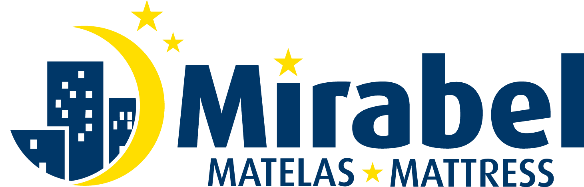 FORMATION : EXPÉRIENCE PROFESSIONNELLE : CONNAISSANCES LINGUISTIQUES : RÉFÉRENCES : POSTE : Madame/MonsieurNom : Nom : Prénom : Adresse : Adresse : Adresse : Adresse : N. postal : N. postal : Ville: Ville: Adresse courriel : Adresse courriel : Adresse courriel : Adresse courriel : Téléphone : Téléphone : Date de naissance : Date de naissance : Citoyenneté : Citoyenneté : Citoyenneté : Citoyenneté : ANNÉE(S)DIPLÔME / CERTIFICATINSTITUT / ÉCOLEDATESEMPLOYEURPOSTE OCCUPÉNIVEAU (COCHÉ)NIVEAU (COCHÉ)NIVEAU (COCHÉ)LANGUEDÉBUTANTINTERMÉDIAIRECOURANT1.2.3.